Coin Flip Tutorial- Short HandoutDesigning the User Interface (UI)Coding the AppTesting the AppCoin Flip Part 2: Repeating the Coin Flip N TimesDesigning the User Interface (UI)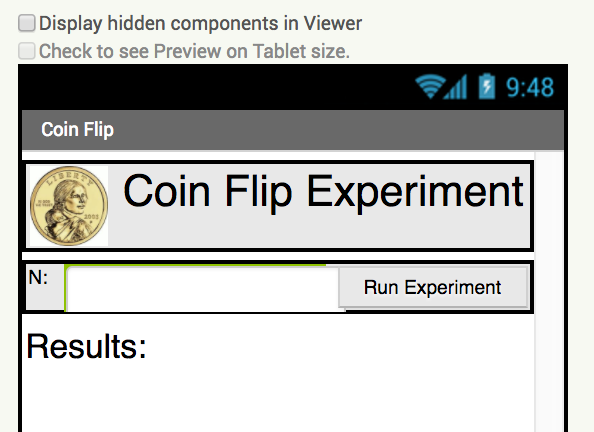 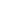 Coding the AppTesting the AppGetting StartedOpen App Inventor with the Coin Flip Media Only template. This will open a project that contains the images you will need in this lesson. Use the Projects/Save As option to rename your project to CoinFlip.  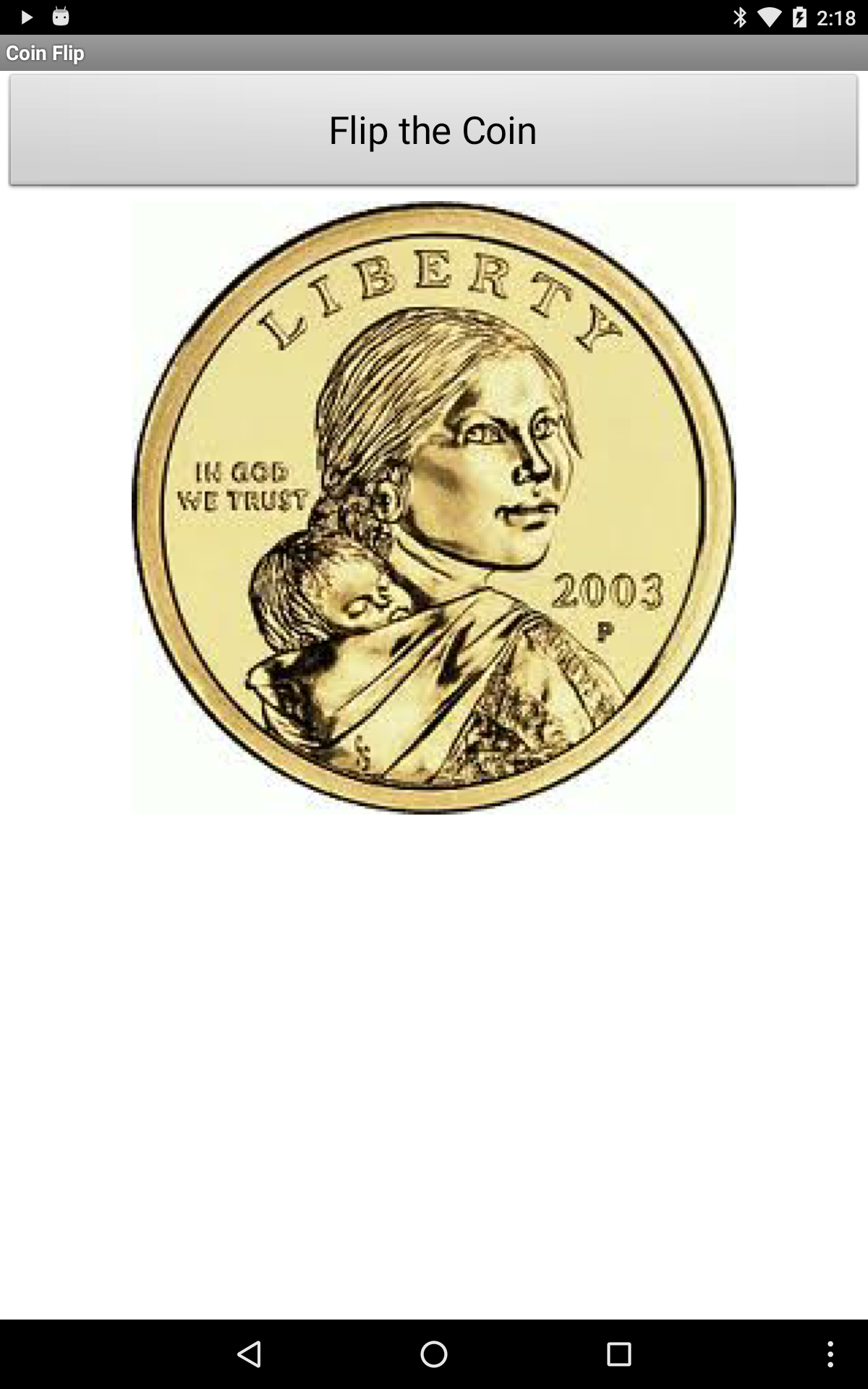 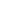 UI Component NamePropertiesScreenScreen1Change:Title = Coin FlipAlignHorizontal = CenterButtonButton1Change:Text = Flip the CoinWidth= Fill ParentImageImage1Change:Picture = heads.jpgVariableVariableValuecoincoin1 Event Handler Event HandlerAlgorithmButton1.clickButton1.clickSet coin to random integer from 1 to 2If coin = 1, then set Image1.picture to the text  “heads.jpg” else set Image1.picture to the text  “tails.jpg”  Inputs InputsExpected OutputsActual OutputsClick “Flip the Coin”Click “Flip the Coin”Coin image changes to heads or tails image randomly.?UI Component NamePropertiesHorizontal ArrangementHorizontalArrangement1Place at the top of the screen.Change:Width = fill parentImageImage1Place in the left side of HorizontalArrangement1 Change:Width = 50Height = 50LabelLabelTitlePlace in the right side of HorizontalArrangement1 .Change:FontSize = 30Text = Coin Flip ExperimentHorizontal ArrangementHorizontalArrangement2Place under HorizontalArrangement1.Change:Width = fill parentLabelLabelNPlace in the left side of HorizontalArrangement2.Change:Text = N:Text BoxTextBoxNPlace in the middle of HorizontalArrangement2.Change:NumbersOnly = checkedButtonButton1Move to the right side of HorizontalArrangement2. Change:Rename = ButtonGoText = Run the ExperimentLabelLabelResultsPlace below HorizontalArrangement2. Change:Width = fill parentFontSize = 24VariablesValuesN0nHeads0coin             1 Event handlers Event handlersAlgorithmsButtonGo.ClickButtonGo.ClickSet global N to TextBoxN.TextSet global nHeads to 0For each number 1 to get Global N       Set coin to random integer from 1 to 2       If coin = 1, then increment nHeads (set nHeads to get nHeads + 1)Set LabelResults.text join 4 blocks: Text “Heads:”,  nHeads, Text  “    Tails:”, N  - nHeads. Inputs InputsExpected OutputsActual OutputsType in 100 for N and click Run the Experiment.Type in 100 for N and click Run the Experiment.Results returned should sum up to 100.The results should also be fairly close to 50% heads and 50% tails.?Type in 1000 for N and click Run the Experiment.Type in 1000 for N and click Run the Experiment.Results returned should sum up to 1000. The results should be closer to 500 heads and 500 tails.?